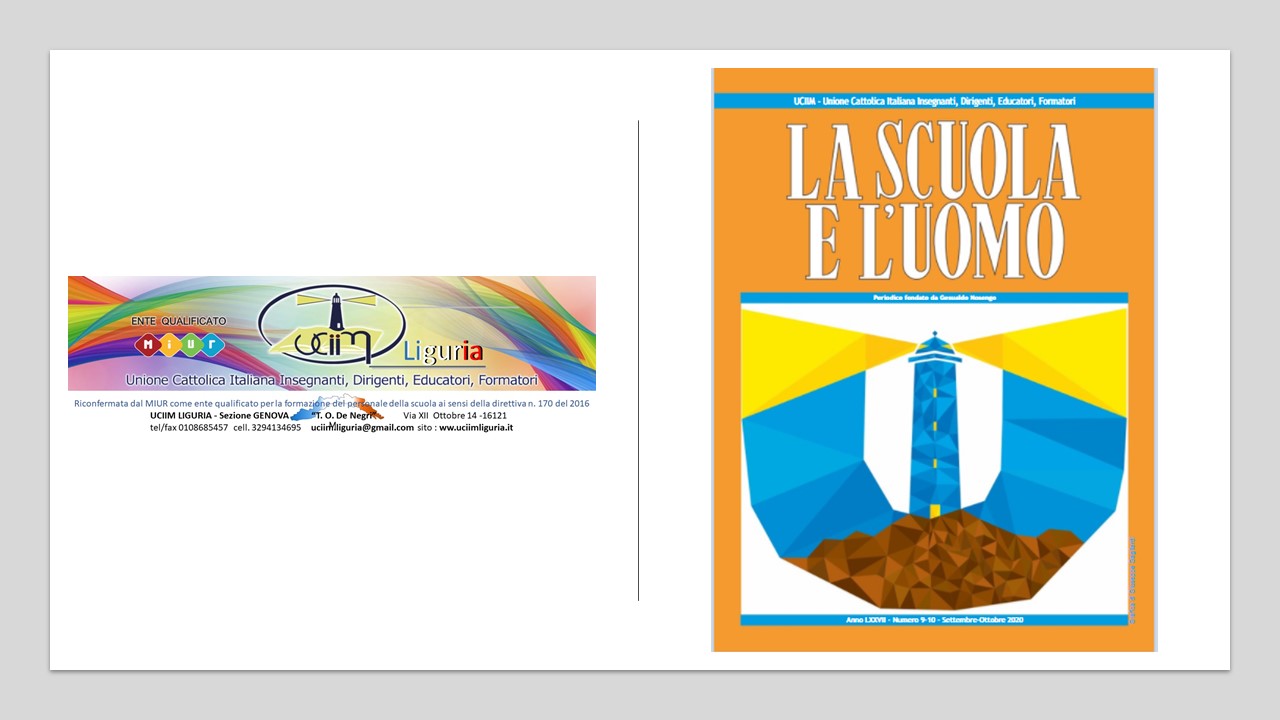 http://www.uciim.it/rivistauciim/9102020/